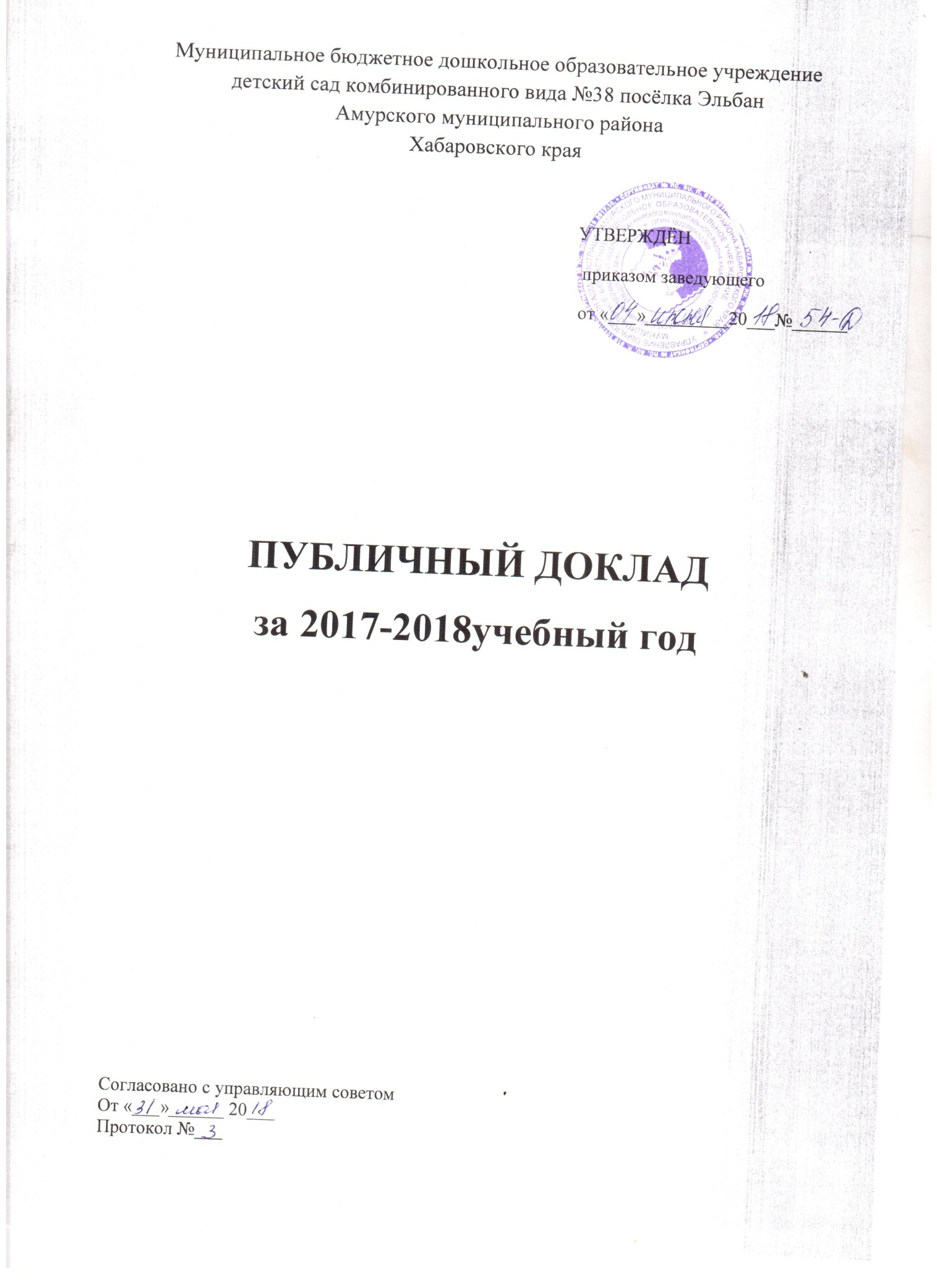  1. Общая характеристика муниципального бюджетного дошкольного образовательного учреждения детского сада комбинированного вида №38 пос. ЭльбанМБДОУ № 38 – Муниципальное дошкольное образовательное учреждение детский сад комбинированного вида № 38 расположен по адресу: I   микрорайон, 11, пос. Эльбан, Амурский район, Хабаровский край, 682610.e-mail: ryabinka2011@yandex.ryУчредителем МБДОУ № 38 является администрация Амурского муниципального района Хабаровского края в лице Управления образования администрации Амурского муниципального района Хабаровского края.Заведующий МБДОУ № 38 –Берестова Наталья Юрьевна. На педагогической работе 29 лет, имеет высшее педагогическое образование. В должности руководителя с 29.08.2016г.Дошкольное образовательное учреждение детский сад № 38 комбинированного вида – двухэтажное здание, функционирует и успешно развивается с 1987 года.Режим работы дошкольного учреждения с 7.00 до 19.00, кроме субботы, воскресенья и праздничных дней.    В течение 2017-2018учебного года в ДОУ функционировало 11 групп: 3 группы детей раннего возраста, 7 групп дошкольного возраста и 1группа компенсирующей направленности для детей с нарушение речи.Общая численность воспитанников 234 человек. ДОУ обеспечивает воспитание, обучение и развитие, а также присмотр, уход и оздоровление детей в возрасте от 1 года 6 мес.  до 7 лет.Миссия МБДОУ№ 38–создание условий для удовлетворения детей дошкольного возраста и их родителей в качественном образовании.Качество образовательного процесса в ДОУ будет определяться следующими критериями:уровнем сбережения здоровья воспитанников и педагогических работниковсубъективной удовлетворенностью всех участников образовательного процесса его результативностью и условиямисоответствие образовательного процесса государственным стандартам, условий его организации и ведениятехнологичностью и преемственностью, ориентированными на особенности возрастного развития воспитанников и на уровне продвижения по образовательной программе (модули, проекты, формы работы с информацией…)соответствием содержанием образования консолидированному заказу на оказание образовательных услуг1.2 Философия образовательного учреждения.Основополагающим условием реализации миссии является философия организации, рассматриваемая в данной программе, как система смыслов и ценностей, которые определяют жизнедеятельность организации в целом и поведение каждого сотрудника.К ценностям детского сада №38 относятся:Открытость, ДОУ открыто взаимодействует с другими  образовательными  учреждениями, учреждениями культуры, предприятиями бизнеса, родителями воспитанников, СМИ.Инновационность, мы готовы к изменению и совершенствованию педагогического процесса с учетом потребностей новой государственной образовательной политики, к использованию новых технологий, расширению перечня образовательных услуг в соответствии с интересами семей воспитанниковИндивидуализация, означает, что для нас есть конкретный ребенок, рядом с ним конкретный взрослый человек, с их неповторимыми особенностями, возможностями и интересами. Поэтому мы стремимся создавать такие условия в детском саду, которые соответствуют уникальности каждого и обеспечат развитие индивидуальных способностей ребенка, самореализацию педагогов. Родители могут выбрать формы участия в жизни детского сада в зависимости от их возможностей и интересовПрофессионализм и высокое качество образовательных услуг,считаем, что это возможно за счет непрерывного повышения профессионального уровня педагогов вне зависимости от образования, квалификации и сроков прохождения аттестации.Сотрудничество, стремимся координировать свои планы и действия, сохраняя целостность образовательного процесса. Совместно с родителями планировать, организовывать мероприятия и решать проблемы в интересах детей.1.3 Основными задачами ДОУ являются:приобщение воспитанников к общечеловеческим ценностямвзаимодействие с семьей для обеспечения полноценного развития ребенкапостоянный творческий поиск форм и методов воспитания, направленных на формирование самостоятельной личностиоказание помощи в преодолении недостатков физического, познавательного развития воспитанниковорганизация оздоровительных мероприятий, оказание профилактической помощи воспитателямохрана жизни и укрепление физического и психического здоровья детей; 1.4 Кадровый потенциал. ДОУ укомплектовано кадрами согласно штатному расписанию. Коллектив ДОУ № 38 – 68 человек. Количество педагогических работников – 28человек Количество вспомогательного персонала – 40 человек    Уровень образованияУровень квалификации. Высшая квалификационная категории – 1 человека Первая квалификационная категория - 7 человекСЗД - 14чел. Государственные награды - нетУченая степень – нет «Заслуженный учитель Российской Федерации» - нет «Народный учитель Российской Федерации» - нет2. Особенности образовательного процесса.Программно-методические ресурсы, используемые в ДОУ.  В образовательном учреждении педагогами реализуются следующие образовательные  программы:комплексная программа «Истоки»;«Обучение  дошкольников грамоте» Л.Е. Журова., Н.С. Варенцова. (Москва. Школьная пресса. 2004г.)«Юный эколог» Н. С. Николаева (Новая школа. Москва. .)«Основы безопасности детей дошкольного возраста» Р. Б. Стеркиной, О. Л. Князевой, Н. Н. Авдеевой.Игровая технология интеллектуально – творческого развития детей 3 -7 лет «Сказочные лабиринты игры» В. В. Воскобович.Коррекционные программы:-  «Программа обучения и воспитания детей с фонетико-фонематическим недоразвитием речи(старшая группа детского сада) Т. Б. Филичевой, В. Г. Чиркиной.-  программа «Коррекционное обучение и воспитание детей 5-ти летнего возраста с общим недоразвитием речи». Организация образовательного процесса в ДОУ осуществляется в соответствии с образовательными программами и сеткой непосредственно образовательной деятельности воспитателя с детьми. ДОУ устанавливает максимальный объем учебной нагрузки для детей во время организованной совместной деятельности в соответствии с гигиеническими требованиями.Организация учебно-воспитательного процесса строится на психолого-педагогически обоснованном выборе воспитателем программ, средств, форм и методов воспитания и обучения воспитанников.В соответствии с пунктом 6 части 1 статьи 6 Федерального закона от 29 декабря 2012 г. N 273-ФЗ "Об образовании в Российской Федерации", подпунктом 5.2.41 Положения о Министерстве образования и науки Российской Федерации, утвержденного постановлением Правительства Российской Федерации от 3 июня 2013 г. N 466, пунктом 7 Правил разработки, утверждения федеральных государственных образовательных стандартов и внесения в них изменений, утвержденных постановлением Правительства Российской Федерации от 5 августа 2013 г. N 661 утвержден  прилагаемый федеральный государственный образовательный стандарт дошкольного образования.С января 2014 г. в ДОУ разработана дорожная карта по введению ФГОС ДО, план-график деятельности рабочей группы по введению ФГОС ДО на 1 полугодие, план мероприятий по повышению профессиональной компетентности педагогов в рамках перехода к ФГОС дошкольного образования.Главное для ребёнка - игра, играют дети всегда и везде. И мы постарались создать для них условия.Социально-личностное развитие На базе Центра«Город будущего» и в группах сосредоточены конструктивные игры, игры по ПДД (есть макеты различных видов транспорта, стол-модуль по ПДД с набором знаков и игрушечных машин; есть велосипеды и самокаты; есть машина-модуль для малышей и т.д.).Составлены конспекты занимательных дел по обучению правилам дорожного движения по возрастам: «Школа пешеходных наук», «Путешествие Лунтика», «Устройство проезжей части»,  «Я – примерный пешеход», «Путешествие в школу дорожных знаков», «Красный, жёлтый, зелёный». В этой же комнате оборудован видео-зал с набором кассет с мультфильмами и познавательными детскими фильмами.         В групповых комнатах имеются хорошие пособия и атрибуты к сюжетно-ролевым играм, подборки игр, игрушек, игровых средств обучения в специализированных уголках каждой группы. Многое из накопленного материала групп допускается к выносу на игровые площадки и поможет эффективно организовать летний отдых воспитанников нашего детского сада.  Кроме того, воспитатели многих групп в рамках смотра-конкурса проявили незаурядный творческий подход к оформлению участков: появились росписи на стенах веранд и крылечек; красочные шатры с тюлевыми прозрачными стенами; пестрые и веселые ограждения участков; пеньки-грибочки; живописные ромашки, букашки на проволочном ограждении детского сада; малые формы в виде различных персонажей из мультфильмов; яркая «Одежда» на скучных металлических конструкциях и спиленных деревьях и т.д. ВПатриотическом уголке ДОУ дети знакомятся с геральдикой России, Хабаровского края, Амурского района, пос. Эльбан. Педагоги проводят с ребятами познавательные беседыо стране, крае, районе, знакомят с  историей возникновения   родного посёлка, развивая в сердцах своих воспитанников любовь, уважение, гордость за Россию и свою малую Родину.Художественно-эстетическое развитие Детские игры, игрушки и игровые средства обучения достаточно широко представлены и рассредоточены по возрастным группам, физкультурному и музыкальному залам, кабинетам музыкального руководителя, а так же в центре «Город будущего», на базекоторых  организована театрализованная деятельность: уголки ряженья, различные виды театров, декорации к драматизациям, подборки костюмов, пособия и оборудование к спектаклям по любимым сказкам,  шумовые инструменты. В плане развлечений стоят: «День здоровья»,  «Летняя олимпиада», «Песочные фантазии», «Путешествие на воздушном шарике» и др.Кроме того, в групповых уголках творчества в соответствии с возрастными особенностями детей имеются пособия и материалы для разнообразной изодеятельности: мелки, уголь, тушь, краски, нитки, бумага, картон, мольберты, глина, пластилин и т.д.Так – же в ДОУ систематически организуется детская выставка творчества, на которой юные художники демонстрируют свои работы. Познавательно-речевое развитие    С  детьми проводится опытно-экспериментальная работа. Изучаются свойства  песка, воды, глины, воздуха, плодородной земли. Много собрано природного    и   бросового   материала,  который постоянно используется для изготовления поделок, игрушек, атрибутов к сюжетно-ролевым играм.        В       группах    ведутся    дневники    наблюдений.     Особое  внимание педагоги уделяли организации условий для самостоятельной   и   совместной   деятельности детей на прогулках и в группе с целью   развития   их   познавательных и творческих способностей. Подбирается материал, готовятся игрушки и    пособия, планируются и проводятся занятия в дополнительномцентре «Город будущего». В   результате   дети имеют возможность выбрать себе дело по душе, играть   в   то, к   чему «лежит душа», и получать при этом знания, обогащаться эмоционально.В рамках муниципальной инновационной площадки «Рольпрофессионально–ориентированной развивающей среды в ранней профориентации дошкольников» на базе центра «Город будущего» создан детьми и педагогами макет города будущего, при создании которого дети познакомились со строительными профессиями,  профессиями на транспорте, профессиями природоохранной зоны, профессией ландшафтного дизайна, профессиями в сфере искусств и многими другими профессиями.В центре «Город будущего» есть созданные педагогами ДОУ игровые пособия: «Чудо дерево», «Дом», «Лодка», «Комбайн», «Паровоз» - играя с которыми  дети закрепляют знания о профессии лесник, моряк, комбайнер, агроном,  машинист.Также есть переносная метеостанция, которая позволяет формировать у детей представления о погоде и её значении в жизни человека. В ДОУ ведется большая работа по проектной деятельности. Педагоги совместно с детьми и родителями создают познавательные проекты на различные темы. В ходе работы над которыми дети узнали  много нового и интересного оживотных, птиц, природных явлениях, а также  о профессиях: каменщик, архитектор, плотник, лесничий, метеоролог,режиссёр, гример, и др. Физическое развитие     Педагоги целенаправленно воспитывали у детей привычку к здоровому образу жизни, учили ребят беречь свой организм, ухаживать за ним, укреплять и закалять его. Педагоги активно внедряют в повседневную жизнь детей здоровьесберегающие технологии: стараются не перегружать детей, учат их расслабляться и отдыхать.        В   группах   постоянно   проводится  разминка после сна с включением корригирующих  упражнений  и упражнений на дыхание.Дети ходят босиком  по   массажной    дорожке,   делают  самомассаж; применяется обширное умывание.А  также с детьми  проводится  кинезиологическая гимнастика - развивающая умственные способности детей через двигательные упражнения.  Закаливающие процедуры с использованием воздуха и солнца    проводятся    под    контролем   медсестры, которая организовывает осмотр   детей   узкимиспециалистами  и  постоянный контроль за  состоянием здоровья   детей    со      стороны     педиатра     поликлиники.   На территории ДОУ для физического развития детей оборудован скалодром. При скалолазании у детей работает каждая мышца тела – задействованы и ноги и руки, вплоть до кистей и пальцев, отлично тренируется и спина, благодаря чему улучшается осанка. Развивается гибкость, сила, пластика и координация.    С целью обеспечения системного подхода в развитии физических качеств и обеспечении нормального уровня физической подготовленности воспитанников, укрепления здоровья детей, приобщения к ценностям здорового образа жизни в ДОУ была разработана здоровьесберегающая технология, которая включает в себя: режим двигательной активности, питание, закаливание. 2.1 Условия осуществления образовательного процесса.Организация предметной образовательной среды в ДОУ № 38Предметно – развивающая среда в детском саду способствует развитию ребенка по всем направлениям. Все группы оснащены в соответствии с возрастом, полом детей, оборудованием для групповой и продуктивной деятельности. Среда-это окружающее человека пространство, зона непосредственной активности индивида, его ближайшего развития и действия, для дошкольника – это среда группы. Среда группы – это первый шаг интеграции детей в социум здесь происходит накопление и развитие социального и субъективного опыта, формирование ключевых компетентностей. Оборудование игровых зон подобрано таким образом, чтобы отразить многообразие цвета, форм, материалов, гармонию окружающего мира – развить сенсорные способности – базовые в системе интеллектуальных способностей ребёнка дошкольного возраста. При планировании игровых уголков созданы условия, стимулирующие мыслительную и свободную, самостоятельную речевую деятельность детей. Спроектированная таким образом предметно-развивающая среда группы даёт ребёнку новые средства и способы познания и преобразования мира, побуждает детей к общению между собой и воспитателем, тем самым формируется познавательная и речевая активность детей. Предметно-развивающая среда организована так, чтобы каждый ребенок имел выбор деятельности, мог реализовать свои интересы, потребности. Пространство детского сада – особая среда творческой жизнедеятельности, которая постоянно изменяется. Формы работы разнообразны: интегрированные занятия, проектная деятельность, беседы, праздники, конкурсы, наблюдения, игры и др.   В группах имеются «уголки здоровья» и спортивные центры для удовлетворения потребностей детей в двигательной деятельности, развивающие центры, уголки для знакомства с правилами движения, книжные уголки и для ознакомления с природой, центры по изобразительной деятельности и для развития мелкой моторики, театрально – музыкальные центры, а также игровые уголки и творческие лаборатории. В каждой группе предусмотрен уголок уединения: домик, палатка, удобный диванчик, отгороженный ширмой, где ребёнок может побыть один с любимой игрушкой или посмотреть фотографии своей семьи.Для успешной организации комплексного сопровождения воспитанников в ДОУ создана психолого-медико-педагогическая служба. Разработан план работы службы в ДОУ. Согласно данного плана в ДОУ проводились: - мониторинг здоровья и речевого развития воспитанников, диагностика уровня усвоения детьми общеобразовательных программ дошкольного образования;   - обеспечение двигательного режима, санитарно-гигиенических условий, закаливания, индивидуальной работы по коррекции здоровья, физкультурные занятия интегрированного характера;   - коррекционно-развивающие мероприятия с детьми, имеющими недостатки в речевом развитии (обеспечение речевого режима, согласно индивидуальных особенностей детей, игротерапия);   - просветительские мероприятия для родителей (индивидуальные консультации с логопедом, информирование родителей об уровне развития и здоровья детей).   В ДОУ № 38 разработано положение о психолого-медико-педагогическом консилиуме, издан приказ о создании ПМПк, составлен план формирования позитивного отношения к проблемам интегрированного обучения.  По данным психологического обследования дети с высоким уровнем тревожности составляют 29%, со средним – 67% и с низким – 6%. Это говорит о том, что в ДОУ создан благоприятный психологический климат для: - успешной адаптации детей к новым для них условиям; - снижение уровня тревожности и снятие негативных проявлений через игровые приемы; - снижение эмоционального напряжения через тренинги, этюды; - улучшение детско-родительских отношений (через консультации родителей, воспитателей). 2.2 Дополнительные образовательные услуги.В ДОУ № 38 ведется кружковая работа с воспитанниками. Кружки дети посещают по интересам.Охват воспитанников кружковой работойИтогом работы кружков являются:Выступление театральных коллективов перед детьми, сотрудниками и родителями детского сада.Участие в выставках детского сада, района, поселка (тестопластика, рисунки, поделки).Выступление на родительских собраниях; участие и выступление на праздниках в детском саду,в Доме культуры.Вся работа проводится во второй половине дня (один раз в неделю).Каждый кружок имеет свой план работы на год.2.3 Обеспечение преемственности и непрерывности в содержании
  образовательного процесса.  Преемственность и непрерывность в содержании воспитательно-образовательного процесса осуществляется благодаря использованию единой программы развития и воспитания в группах общего назначения и группах комбинированного вида, разработанных педагогами ДОУ для всех возрастных групп с учётом парциальных программ и современных педагогических технологий.  Особое внимание уделяется направленности деятельности ДОУ на преемственность в работе детского сада и школы. Личностно-ориентированный подход педагогов к воспитанию ребёнка обеспечивает развитие способности детей к рефлексии, самооценке и саморегуляции. Коллектив стремится в максимальной степени обеспечить ребёнку свободный и доступный выбор деятельности.
В детском саду царит атмосфера доверия, игры, соревнования и успеха. Включение детей в сферу организации совместной деятельности воспитателя с детьми строим на принципах добровольности и осознанности в условиях широкого выбора занятий по интересам.  В ДОУ обеспечивается преемственность и непрерывность в содержании учебно-образовательного процесса с учётом возраста детей, используются разнообразные варианты взаимодействия детского сада и МБОУ НОШ № 1. Воспитатели, музыкальный руководитель, учитель-логопед, педагог-психолог в своей работе руководствуются разработанными рекомендациями и критериями готовности детей к обучению в школе, что способствует успешной адаптации детей от дошкольного к школьному детству.  Таким образом, процесс преемственности и непрерывности в содержании образовательного процесса эффективно влияет на развитие и воспитание детей. 2.4Научно-практические связи ДОУКГБОУ ДПО ХК ИРО- повышение квалификации педагогических кадровИМЦ – семинары, конкурсы.МБОУНОШ №1– тесное сотрудничество в рамках преемственности «Детский сад – школа».ЭРБ  пос.Эльбан – медицинское обслуживание детей, медицинский осмотр сотрудников.Школа искусств – пропаганда классической музыки, знакомство с музыкальными инструментами, обмен концертами.Библиотека пос. Эльбан – экскурсии, знакомство с библиотекой, выставки книг, литературные викторины, встречи.Театры края – спектакли выездных театров. ДК «Восход» - конкурсы, фестивали.МБОУСОШ №3 – в рамках МИП педагогический туризм2.5.Состояние деятельности по сохранению и укреплению здоровья воспитанников.В детском саду осуществляется большой комплекс мер, направленных на укрепление здоровья детей, закаливание и физическое развитие. Заболеваемость в среднем на одного ребёнка в 2017- 2018году составила10,6дн.Медсестра ДОУ отслеживает состояние здоровья детей, результаты отражает в карте здоровья каждого ребёнка, даёт рекомендации воспитателям и родителям по профилактике заболеваний и оздоровлению детского организма .В текущем году сделано все возможное, чтобы сформировать устойчивые волевые качества, научить детей быть уверенными в себе, самостоятельными. Выпущено было 48 человека, большинство из них показали себя средне-школьными-зрелыми, имеют устойчивую мотивацию к общению, неплохо усвоили программный материал. В школу дети пошли, имея стабильные и разнообразные знания, у них развит устойчивый познавательный интерес, они развиты физически, умеют дружно и творчески играть, общаться со сверстниками и взрослыми. 	Вопросы формирования у детей привычки здорового образа жизни занимали педагогов ДОУ в течение всего года. О том, что проблема остра, говорит диагностика физического развития и физической подготовленности детей.   Анализ состояния здоровья детей на 01.09.17г.Распределение по группам здоровья:В течение учебного года велась работа с родителями:общие  родительские собрания:- «Скоро в школу»,           - «Родитель – спонсор, заказчик, партнёр?»          -  Закон  «Об образовании в Российской Федерации»  - родителям, воспитателям и детям. групповыеанкетирование родителей детей младших групп «Как чувствует себя Ваш ребенок в детском саду»;консультации:осенние, новогодние, весенние  утренники, выпускные;работа по благоустройству территории детского сада;Родители были ознакомлены с основными положениями разработанной в детском саду программы «Здоровье», где прописано приоритетное направление деятельности педагогического коллектива – формирование привычки к здоровому образу жизни.Решалась эта задача всесторонне: режим и культурно – гигиенические  навыки во всех возрастных группах были постоянно на контроле; здоровьесберегающие технологии стали предметом изучения и освоения на семинаре – практикуме; воспитатели планировали и проводили работу по ОБЖ, посещали открытые занятия, анализировали их и делились опытом. Диагностика в конце года показала, что дети всех групп имеют устойчивую привычку соблюдения культурно – гигиенических норм, у них сформирован, согласно возрасту, интерес к себе, своему телу, функциям организма (старшие дети обладают изрядным запасом знаний об органах человеческого тела, о системах дыхания и кровообращения, о важности сохранения всех органов и систем). Детей познакомили со способами сохранения здоровья, в практике (занятие, режимные моменты, тренинги) отрабатывали навыки ухода за собой. Педагоги добивались увеличения аппарата, развивали двигательные умения и навыки. Дети стали интересоваться спортом, физкультурные занятия - одни из самых любимых.   Для обеспечения безопасности детей в ДОУ педагоги используют учебно- двигательной активности, корректировали нарушение опорно-двигательного методическое пособие «Безопасность» (Н.Н. Авдеева, О.Л. Князева, Р.Б. Стеркина).Воспитатели знакомят детей с различными чрезвычайными ситуациями, развивают психологическую устойчивость поведения в опасных и чрезвычайных ситуациях, защитные рефлексы и навыки само- и взаимопомощи, формируют сознательное, ответственное и бережное отношение детей к своей безопасности и безопасности окружающих, способствуют приобретению элементарных знаний и умений по защите жизни и здоровья как своего,  так и окружающих.     Таким образом, совместная работа семьи и ДОУ в деле укрепления здоровья, оздоровительных и профилактических мероприятий, направленных на укрепление организма приносит положительные результаты.В ДОУ осуществляется 4-разовое  питание, при 12-и часовом пребывание детей, через пищеблок. Режим двигательной активности:- прием детей и утренняя гимнастика на воздухе (в старшей и подготовительной группах, в младшей и средней – с мая по октябрь); - физкультурные занятия в зале и на воздухе; - оздоровительный бег; - подвижные игры; - спортивные игры (волейбол, баскетбол, футбол); - дыхательная гимнастика после сна. Закаливающие мероприятия:Сон с доступом свежего воздуха; Сон без маек; Босохождение; Обширное умывание прохладной водой; Воздушные и солнечные ванны;  Полоскание рта и горла. Материально – техническая база ДОУ № 38. В детском саду функционируют кабинет логопеда, педагога –психолога, медицинский кабинет, музыкальный, физкультурный зал, методический кабинет.На территории ДОУ имеется 1 спортивная площадка,  цветники.  Библиотечный фонд методического кабинета постоянно пополняется новой методической и детской художественной литературой. В детском саду имеются телевизоры, DVD, музыкальный центр,8компьютеров, 3 из которых имеют выход в интернет.В каждой возрастной группе имеется магнитофон. В музыкальном и спортивном зале занятия  и развлечения  с детьми проводятся с использованием музыкальных центров, магнитофонов. Современные технические средства дают возможность более успешно и интересно организовывать  работу с детьми. Материально-техническая база всех групп и кабинетов соответствует современным гигиеническим и педагогическим требованиям 5.1 Режимбезопасного пребывания воспитанников,охраны и допусковС целью организации безопасного пребывания воспитанников в ДОУ были проведены следующие мероприятия:в течение дня в ДОУ находится дежурный администратор, который отвечает за контроль и организацию безопасных условий; установлена противопожарная сигнализация; установлена тревожная кнопка;установлено видеонаблюдение в помещении ДОУ и на его территории.Мы работаем в соответствии с правилом:«Наша безопасность – в наших руках!»1. Дети пищу принимают в группе.2. Сервировка стола, скатерти, салфетки.3. В летний период в рацион вводятся салаты из свежих овощей, фрукты, соки.4. Детям с пищевыми аллергиями и атопическим дерматитом из рациона исключают запрещенные продукты (рыбу, курицу, молоко цельное, какао, шоколад, сахар и т.д.)5. Пищеблок оборудован согласно требованию СанПиНа, имеется технологическое оборудование, инвентарь, посуда, тара; приобретено новое электрооборудование, заменены старые раковины, столы, обновлено холодильное оборудование, протирочная машина;пищеблок полностью укомплектован кадрами, в нем работают высококвалифицированные специалисты.В технологическом процессе исключается возможности контакта сырых и готовых к употреблению продуктов.6. Контроль за организацией питания в ДОУ ведется по накопительной ведомости, раз в 10 дней проводится оценка питания по среднесуточным нормам выдачи продуктов на одного ребенка и при необходимости проводится коррекция питания  в следующей декаде. Исполнение меню проводится в строгом соответствии с технологическими картами.7. Подсчет основных пищевых ингредиентов по итогам накопительной ведомости один  раз в месяц (подсчитывается  калорийность, количество белков, жиров и углеводов).Поставка продуктов питания  производится поставщиками – победителями аукциона (на основании  договора с  ИП Десятерик П. С, ООО «Эльбан ЛТД») 6.Финансовые ресурсы ДОУ и их использование.В детском саду функционирует бухгалтерия, в штат которой входит главный бухгалтер и  2 бухгалтера.МБДОУ №38 работает в условиях финансово-хозяйственной самостоятельности, а это значит, что расходует средства не только в соответствии с их целевым назначением, но добивается максимальной эффективности вложения ассигнований, выделенных учреждению в соответствии с утвержденной сметой доходов и расходов. В условиях полной финансово-хозяйственной самостоятельности наш детский сад получает ассигнования, рассчитанные по нормативу, соответствующему количеству воспитанников, и в дальнейшем самостоятельно распределяет их по статьям расходов. Мы самостоятельно готовим смету доходов и расходов в разрезе экономических статей расходов бюджетного кодекса, несем полную ответственность за распределением выделенных средств, знаем, какие затраты первоочередные, а какие в случае необходимости, могут быть произведены за счет внебюджетных источников финансирования. Бюджетные средства – это лишь часть средств.В 2017-2018году внебюджетные доходы составили 4900000рублей. Внебюджетные средства, полученные от родителей за содержание ребенка, направляются на лицевой счет ДОУ для учета операций со средствами, полученными от предпринимательской и иной, приносящей доход деятельности. Средства расходуются по утвержденной руководителем смете на:-развитие образовательного учреждения и совершенствования воспитательно-образовательного процесса;-улучшение условий содержания детей.Бюджетные средства выделяются ДОУ в соответствии с существующими нормативами и расходуются на:- содержание здания;- ремонт и приобретение оборудования;- оплату продуктов питания;- оплату услуг связи, коммунальных услуг и т. п. 7. Система работы ДОУ и семьи.Большое внимание в ДОУ уделяется изучению контингента родителей. Ежегодно составляется социальный паспорт семей воспитанников. Анализ социального и образовательного статуса членов семей воспитанников ДОУ дал следующие результаты. Дошкольное учреждение посещает 234 человек, семей – 172 (из них полных семей –145 , неполных – 58, опекаемых детей -3). По уровню доходов: высокого дохода не имеет ни одна семья, средний доход – 86 семей, низкий – 87 семей. Бытовые условия во всех семьях удовлетворительные.       В целом для основного контингента родителей характерны: средний уровень жизни и доходов, высокие требования к образованию, большое желание дать ребенку хорошее образование. Большое внимание в ДОУ уделяется изучению образовательных потребностей родителей. Исходя из имеющихся данных, можно уверенно заявить, что перечень образовательных услуг предлагаемый нашим детским садом соответствует запросам родителей. Результаты анкетирования по проблеме удовлетворенности родителей деятельностью ДОУ свидетельствуют о следующем: -         92% родителей считают, что воспитатели обеспечивают ребенку всестороннее развитие способностей, качественную подготовку детей к школе и укрепляют здоровье (8% родителей считают, что эти запросы удовлетворяются в ДОУ частично); -         95% родителей признают авторитет воспитателя, прислушиваются к его мнению и стараются реализовать его советы в воспитании ребенка (5% родителей не считают мнение и позицию воспитателя авторитетной); -          74%  родителей выразили желание, чтобы детский сад был укомплектован   такими специалистами, как психолог и педиатр; -         в качестве основных образовательно-воспитательных задач в деятельности ДОУ, родители воспитанников предпочитают видеть такие как: развитие связной речи детей (75 %), развитие познавательной сферы детей (84 %), воспитание экологической культуры (80 %), охрана и укрепление здоровья (85 %);   Таким образом, полученные результаты показали, что контингент родителей неоднороден, имеет различные цели и ценности. Так как одной из основных задач ДОУ является удовлетворение потребностей всех родителей, то для ее успешного решения необходимо создать разнообразные сегменты образовательных услуг. 8. Перспективы развития ДОУ №38 Задачи, поставленные на 2017-2018 учебный год, выполнены. Все запланированные мероприятия проведены.В целом работу  педагогического коллектива ДОУ в 2017-2018 учебном году  можно считать положительной.В следующем учебном году следует  больше внимания  уделить   работе по развитию коммуникативных и познавательных навыков дошкольников.Расширить работу с родителями по  оздоровлению детей.С учетом проделанной работы из вышеуказанного анализа за прошедший учебный год и выявленных недостатков, перед педагогическим коллективом поставлены следующие задачи.повышение уровня физической подготовленности детей через создание оптимального двигательного режима, обеспечивающего удовлетворение биологической активности и рационального соотношения разных видов деятельности подобранных с учетом возрастных и индивидуальных особенностей детей; укрепление материально-технической базы; максимальное удовлетворение интересов и потребностей детей в деятельности; реализация возможности индивидуализации образования путем создания индивидуальных образовательных траекторий; обогащение спектра оздоровительных и закаливающих мероприятий, профилактических процедур, способствующих снижению заболеваемости детей, улучшение условий для оздоровления детей; поиск инновационных подходов во взаимодействии ДОУ с семьей, социальным окружением; повышение квалификации, профессионального мастерства педагогических кадров, ориентированных на применение новых технологий, направленных на формирование здорового ребенка. Выйти | Изменить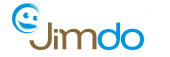 ВсегоВысшее(в том числе кандидаты и доктора наук)Высшее(в том числе кандидаты и доктора наук)Незаконченное высшееНезаконченное высшееСреднее специальноеСреднее специальноеСреднееСреднее28Кол-во % Кол-во % Кол-во % Кол-во % 281761% --1139% --Кружковая работаНазвание кружкаНаправление развитияКо-во детейпедагогвремя проведенияКружковая работаТеатральная студия «Музыкальный балаганчик »Художественно-эстетическое11Кокорина Е.В.четверг16.00Кружковая работа«Приключения обезьянки Йоги»спортивная секцияФизкультурно -спортивное12Малахова М.А.вторник16.30Кружковая работа«Хочу всё знать»Естественно научной направленности10Чигиринская Е.В.вторник16.00Кружковая работа«Юный художник»Художественно-эстетическое12ВегеринаС. В.вторник16.0 0Кружковая работа«Волшебная ниточка»Художественно-эстетическое10Васильева Г.Э.вторник16.30Кружковая работа«Бумажная мастерская»Художественно-эстетическое12Новикова Н.С.понедельник16.00Кружковая работа«Спортивные танцы»Физкультурно -спортивное14ГарееваА. Д.вторник 16.30Кружковая работа«Все работы хороши, выбирай на вкус!»Ранняяпрофориентация10ПаргачевскаяГ.В.вторник16.30Кружковая работа«Мир вокруг нас»Социально – педагогической14ЧернаяН. Г,вторник16.30Кружковая работа«Говорим правильно»Речевая направленность11АбашкинаЕ. Б.четверг16.30Кружковая работа«Самоделкин»Техническойнаправленности20Кос
Л. В.среда16.00Кружковая работа«Весёлые ладошки»Сенсорной направленности15МаголаИ. В.четверг16.00Кружковая работа«Игралочка»Математической направленности10МазурчукЕ. Н.среда16.00Кружковая работа«Край, в котором я живу»Туристическо – краеведческойнаправленности15ДомошонкинаТ. С.среда16.00№ группыкол-во детей1 гр здоровья2 гр здоровья3грздоровьяФ.И. ребёнка(3гр.зд)2181242Жойдик П., Колотий С.3231661Копейкин М.521147--7251771Куропаткина В.8108-2Катанаев М.Семёнов Д.9241662Лунев К.Черенков М. 102312110Бархатова Т.112713113Козлова С.Можаев К.Чарушников А.12244182Облаков Р.Панасенко М.132411103Вантеев В.Плотникова Г.Позднякова Л.14241572Рудешко С.Павлова Сашавсего2431388718